EPPO Datasheet: Scirtothrips citriLast updated: 2022-07-08IDENTITYHOSTSScirtothrips citri (Moulton), also commonly known as ‘Citrus thrips’ but not to be confused with ‘South African citrus thrips’ (Scirtothrips aurantii Faure) is primarily a pest of Citrus and blueberries. S. citri has a broad host range: overall, S. citri has been found on over 50 plant species. However, many are likely to not be hosts on which the life cycle can be completed. Its native host plant is possibly one or more species of Quercus (Bailey, 1964), or more likely Rhus laurina (Morse, 1995).Host list: Adenostoma fasciculatum, Carya illinoinensis, Citroncirus, Citrus medica, Citrus reticulata, Citrus trifoliata, Citrus x aurantiifolia, Citrus x aurantium var. clementina, Citrus x aurantium var. paradisi, Citrus x aurantium var. sinensis, Citrus x aurantium var. unshiu, Citrus x limon, Citrus, Coffea arabica, Dahlia imperialis, Fortunella, Gossypium hirsutum, Larrea tridentata, Magnolia tripetala, Magnolia, Mangifera indica, Medicago sativa, Myrtus, Phoenix dactylifera, Prosopis, Quercus, Rhizophora mangle, Rhus laurina, Rosa, Salix, Schinus molle, Simmondsia chinensis, Umbellularia californica, Vaccinium corymbosum, Vaccinium hybrids, Vitis vinifera, x Citrofortunella microcarpaGEOGRAPHICAL DISTRIBUTIONScirtothrips citri is found in warm climates that are ranging from tropical to arid conditions. It is known to be found in North America in the USA and Mexico. There are some uncertainties on the distribution outside of North America. In 2022, it was first found in the EPPO region in Israel.
EPPO Region: Israel
Asia: Israel
North America: Mexico, United States of America (Arizona, California, Florida, Georgia)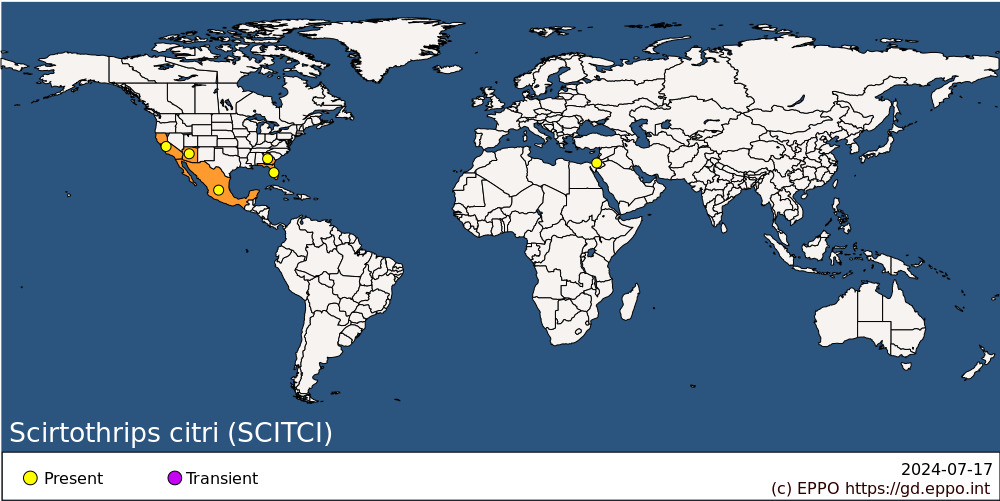 
BIOLOGYScirtothrips citri has a short life cycle and high fecundity. Each adult female lays about 25 eggs embedded in the new leaf tissue or young fruit. Scirtothrips have four developmental stages: two actively feeding immature instars (first and second instar larva), two non-feeding immature instars (prepupa and pupa) and the feeding adults. S. citri adults can live as long as 25-30 days under warm conditions and could live longer under cooler conditions, but do not develop below 14°C. Citrus thrips can produce 8-12 generations per year. In California, overwintering eggs from the previous season hatch in March as the new leaf flush begins (Grafton-Cardwell et al., 2020). Larvae feed actively on tender leaves and fruit, especially under the sepals of young fruit. The pre-pupal and pupal phase is spent in cracks in the bark of trees or on the ground. The lifecycle can be completed in 2-3 weeks during summer.DETECTION AND IDENTIFICATIONSymptomsCitrus thrips are thigmotactic, they like hiding in tight spaces. This behaviour results in thrips hiding/feeding under the sepals of young developing fruit. Feeding damage often results in a conspicuous ring of scarred tissue around the apex of young fruits. If the infestation is not controlled the silvery-textured damage on the rind can spread to a broader region of the fruit, greatly reducing its marketability. Most economic damage to fruits occurs in the first 2-8 weeks after petal fall. Citrus thrips cause surface rind damage reducing the economic value of citrus. Heavily scarred fruits show more rapid weight loss than undamaged fruits and it is likely that the indirect effect of citrus thrips feeding on immature fruit may advance fruit maturity (Arpaia & Morse, 1991). Damage is greatest to fruits on the outside of the canopy (Olendorf et al., 1994). MorphologyMembers of the genus Scirtothrips are readily distinguished from all other Thripidae by the following characteristics: antennae 8-segmented, sense cones forked; head transversely striate with 3 pairs of ocellar setae; pronotum transversely striate with 4 pairs of posteromarginal setae; mesonotum with median pair of setae arising well in front of the posterior margin; metanotum with median pair of setae at or near to anterior margin of the plate; abdominal tergites with regular microtrichial fields on lateral thirds, tergite VIII with well-developed posteromarginal comb; sternites with marginal setae arising at posterior margin; males with sternal glandular areas not developed. At present, 106 extant Scirtothrips species are known (ThripsWiki, 2020). In summary, S. citri may be characterised by the following structures. LarvaeFirst-instar larvae are very small, and translucent whereas second-instar larvae are about the size of adults, spindle-shaped, and wingless.AdultsAdult thrips are orange yellow insects with fringed wings. Living adults that are feeding on citrus are usually pale-yellow, but when feeding on other plants the body contents may be orange. Females measure 0.6-0.88 mm and have a wider abdomen then males. Unlike S. aurantii, males of S. citri do not have a pair of dark lateral processes (drepanae) on the ninth abdominal tergite. Females have the following characters: median ocellar setae on head usually arising close together behind the first ocellus; forewing posteromarginal cilia wavy not straight; median abdominal sternites without microtrichia medially; abdominal tergites and sternites pale, without a transverse anterior dark line. Detection and inspection methodsScirtothrips spp. primarily infest young growing buds, so these should be examined particularly carefully. S. citri adults are ~1mm long, orange yellowish with fringed wings. Immature stages feed on the young flush of leaves and are usually found on new flush or at the base of the young developing fruit. A hand lens, 10-20x is required to clearly see the thrips. It is important to distinguish S. citri from Western Flower Thrips (Frankliniella occidentalis) which can be present in field at the same time. Thrips can be monitored by tapping a flush point (citrus) onto a white sheet of paper. For citrus, the base of the young fruit from branches on the outside of the canopy in good sunlight should be monitored to determine percentage infestation. Treatment recommendations are based on percentage infested fruit and can vary based on growing regions, citrus variety, presence of beneficial insects, and weather conditions. Young fruits are most vulnerable, and the treatment threshold is higher as the fruit grows and rind thickens. Furthermore, younger trees and new flush points attract more thrips to the tree. The EPPO Diagnostic Protocol for S. aurantii, S. citri and S. dorsalis provides recommendations on how to detect and identify the pest (EPPO Standard PM 7/56, 2005). Detailed protocols for surveillance, sampling and detection are indicated in the EFSA pest survey card (EFSA, 2019).PATHWAYS FOR MOVEMENTThe potential of Scirtothrips spp. for natural spread is relatively limited. In international trade, S. citri could be carried on host plants for planting (on young leaves or in the growing medium attached) as well as on cut flowers or cut foliage), but in fact no interceptions of S. citri have been reported in trade (EFSA, 2018; Australian Government, 2017). Unlike many Thysanoptera, Scirtothrips spp. seem to require access to soft green tissues, except when pupating in bark or on soil. So only seedlings or cuttings with young growing leaf buds are liable to carry these pests. As only young fruits are attacked, the risk of S. citri being carried on harvested fruits is small.PEST SIGNIFICANCEEconomic impactAt least ten species of Scirtothrips are known as pests of various crops in different parts of the tropics, but most of them have restricted geographic ranges and tropical host plants, such as S. kenyensis which damages tea and coffee in Eastern Africa, or S. manihoti which causes serious leaf distortion of cassava in Central and South America. Scirtothrips spp. are particularly associated with plants that are growing actively in warm, dry conditions; they are usually more abundant on terminal shoots rather than within the canopy of a tree. Along with S. aurantii and S. dorsalis, S. citri is, as a pest of citrus, one of the most important Scirtothrips species for international agriculture. Feeding injury by these three pests results in scarring of the rind tissue in a fairly uniform ring that encircles the stem end, subsequently, reducing the market value of fresh citrus. S. citri is of greatest importance on navel oranges in the San Joaquin Valley, California, and also on lemons in desert and coastal areas in California. As damage is cosmetic rather than affecting fruit yield, control is only recommended when significant levels of fruit damage are anticipated, not when foliar damage alone is observed (Olendorf et al., 1994, Cass et al., 2019; Grafton-Cardwell et al. 2020). S. citri is not reported as a citrus pest in Florida (Childers & Nakahara, 2006).In recent years, citrus thrips has found a new host, becoming a key pest of blueberries in the San Joaquin Valley (Haviland et al., 2016). Damage in blueberry consists of curling and abnormal growth of new leaves, as well as scarring of new twigs, which may reduce fruit yield the following year (Haviland et al., 2016). No damage is reported on the other hosts mentioned in the literature. ControlA wide range of insecticides is employed for management of S. citri on citrus in San Joaquin Valley of California from petal fall until the fruit size is approximately 3 cm in diameter and the rind thickens. Treatment thresholds vary by the growing region, citrus cultivar, presence of beneficial mites, fruit growth stage and the type of insecticide applied. Navel oranges are susceptible to citrus thrips and have a lower threshold than other Citrus species. Similarly, an orchard sheltered from wind damage has a lower threshold compared to an orchard with a history of fruit on the outside of the canopy scarring from seasonal winds. An Integrated Pest Management (IPM) approach combines monitoring for pest populations and determining if spray is necessary and choosing a chemical that preserves natural enemies. Several insecticides including carbamates, organophosphates and pyrethroids are effective. Newer active substances such as pyrifluquinazon, spinetoram, spireotetramat, spinosad, abamectin, and cyantraniliprole are popular choices in recent years (Grafton-Cardwell et al. 2020). Insecticide resistance is easily induced but can be delayed if modes of action are rotated (Immaraju et al., 1990). Insecticidal mixtures are not recommended. Spinosad and cyantraniliprole are less harmful to the predatory mite Euseius tularensis compared to other substances used to control S. citri (Grafton-Cardwell, 2019).In blueberry production, fewer active substances are available than in citrus production, which makes control more problematic (Haviland et al., 2016).Phytosanitary riskS. citri is a very polyphagous species. It could be introduced with host plants for planting, cut foliage or cut flowers. The occurrence of S. citri in citrus-growing areas with a subtropical or Mediterranean climate suggests that it could probably establish on citrus in Southern Europe and the Mediterranean area. S. citri is a damaging pest of citrus and blueberry, and requires specific control that may challenge current IPM practices.PHYTOSANITARY MEASURESImportation of citrus plants for planting is prohibited or restricted in many EPPO countries to prevent introduction of important pests. However, S. citri could be introduced with other plant species, as it is very polyphagous, and adults may be found on plants on which they may not complete their full life cycle. To prevent introduction of the pest, plants for planting should either be dormant (i.e., without leaves) with no growing medium attached or come from a pest-free area or a pest-free place of production. An insecticide treatment before shipping may also be an option. Measures for cut flowers/foliage may not be justified as the risk of transfer to host plants at destination is limited.REFERENCESArpaia ML & Morse JG (1991) Citrus thrips Scirtothrips citri (Moulton) (Thysanoptera: Thripidae) scarring and navel orange fruit quality in California. Journal of Applied Entomology 111, 28-32.Australian Government (2017) Final group pest risk analysis for thrips and orthotospoviruses on fresh fruit, vegetable, cut-flower and foliage imports. Department of Agriculture and Water resources. 208 pp. Available at: https://www.awe.gov.au/biosecurity-trade/policy/risk-analysis/group-pest-risk-analyses/group-pra-thrips-orthotospovirusesCass BN, Hack LM, Grafton-Cardwell EE & Rosenheim JA (2019) Impacts of fruit-feeding arthropod pests on oranges and mandarins in California. Journal of Economic Entomology 112(5), 2268-2277.Childers CC & Nakahara S (2006) Thysanoptera (thrips) within citrus orchards in Florida: Species distribution, relative and seasonal abundance within trees, and species on vines and ground cover plants. Journal of Insect Science 6(45), 1–19.EFSA (2018) Panel on Plant Health (PLH) Jeger M, Bragard C, Caffier D, Candresse T, Chatzivassiliou E, Dehnen-Schmutz K, Gilioli G, Gregoire J-C, Jaques Miret JA, Navarro MN, Niere B, Parnell S, Potting R, Rafoss T, Rossi V, Urek G, Van Bruggen A, Van der Werf W, West J, Winter S, Gardi C & MacLeod A (2018) Scientific Opinion on the pest categorisation of Scirtothrips citri. EFSA Journal 16(3), 5189, 23 pp. https://doi.org/10.2903/j.efsa.2018.5189EFSA (European Food Safety Authority) Schrader G, Camilleri M, Diakaki M & Vos S (2019) Pest survey card on Scirtothrips aurantii, Scirtothrips citri and Scirtothrips dorsalis. EFSA supporting publication 2019, 16(2) EN‐1564, 21 pp. Available at: https://doi.org/10.2903/sp.efsa.2019.EN-1564EPPO (2021) Scirtothrips aurantii. EPPO datasheets on pests recommended for regulation. Available at: https://gd.eppo.int/taxon/SCITAU/datasheetEPPO (2005) Diagnostics. Scirtothrips aurantii, Scirtothrips citri, Scirtothrips dorsalis. EPPO Standard PM 7/56 (1). EPPO Bulletin 35(2), 353-356. Available at: https://gd.eppo.int/standards/PM7/Flowers RW (1989) The occurrence of the citrus thrips, Scirtothrips citri (Thysanoptera: Thripidae) in Florida. Florida Entomologist 72, 385.Grafton-Cardwell EE (2019) Pesticide effects on key citrus natural enemies. Citrograph 10, 52-56.Grafton-Cardwell EE, Morse JG, Haviland DR & Faber BA (2020) Citrus Pest Management Guidelines: Citrus thrips. UCIPM guidelines. Available at: https://www2.ipm.ucanr.edu/agriculture/citrus/citrus-thrips/Grafton-Cardwell EE & Ouyang Y (1993) Toxicity of four insecticides to various populations of the predacious mite Euseius tularensis from San Joaquin Valley California citrus. Journal of Applied Entomology 10, 21-29.Haviland DR, Rill SM & Morse JG (2016) Impact of citrus thrips (Thysanoptera: Thripidae) on growth and productivity of highbush blueberries in California. Journal of Economic Entomology 109, 2454-2462.Immaraju JA & Morse JG (1990) Selection for pyrethroid resistance and cross-resistance with citrus thrips (Thysanoptera: Thripidae). Journal of Economic Entomology 83, 698-704.Immaraju JA, Morse JG & Hobza RF (1990) Field evaluation of insecticide rotation and mixtures as strategies for citrus thrips (Thysanoptera: Thripidae) resistance management in California. Journal of Economic Entomology 83, 306-314.Morse JG (1995) Prospects for integrated management of citrus thrips (Thysanoptera: Thripidae) on citrus in California. In: Thrips biology and management (Ed. by Parker BL, Skinner M, Lewis T). Plenum Publishing Corporation, New York, USA.Olendorf B, Flint ML & Brush M (1994) University of California IPM pest management guidelines. University of California Publication No. 3339, pp. 27-30.ThripsWiki (2020) ThripsWiki – providing information on the world’s thrips: Scirtothrips. Available at: https://thrips.info/wiki/scirtothripsACKNOWLEDGEMENTSThis datasheet was revised in 2022 by Dr. Monique Rivera Department of Entomology, University of California and finalized by Dr. Sandipa Gautam (University of California Cooperative Extension, USA). Their valuable contribution is gratefully acknowledged.How to cite this datasheet?EPPO (2024) Scirtothrips citri. EPPO datasheets on pests recommended for regulation. Available online. https://gd.eppo.intDatasheet historyThis datasheet was first published in 1997 in the second edition of 'Quarantine Pests for Europe', and revised in 2022. It is now maintained in an electronic format in the EPPO Global Database. The sections on 'Identity', ‘Hosts’, and 'Geographical distribution' are automatically updated from the database. For other sections, the date of last revision is indicated on the right.CABI/EPPO (1997) Quarantine Pests for Europe (2nd edition). CABI, Wallingford (GB).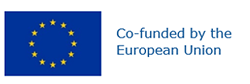 Preferred name: Scirtothrips citri
Authority: (Moulton)
Taxonomic position: Animalia: Arthropoda: Hexapoda: Insecta: Thysanoptera: Thripidae
Other scientific names: Euthrips citri Moulton
Common names in English: California citrus thrips, citrus thrips
view more common names online...
EPPO Categorization: A2 list
EU Categorization: A1 Quarantine pest (Annex II A)
view more categorizations online...
EPPO Code: SCITCI
more photos...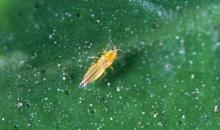 